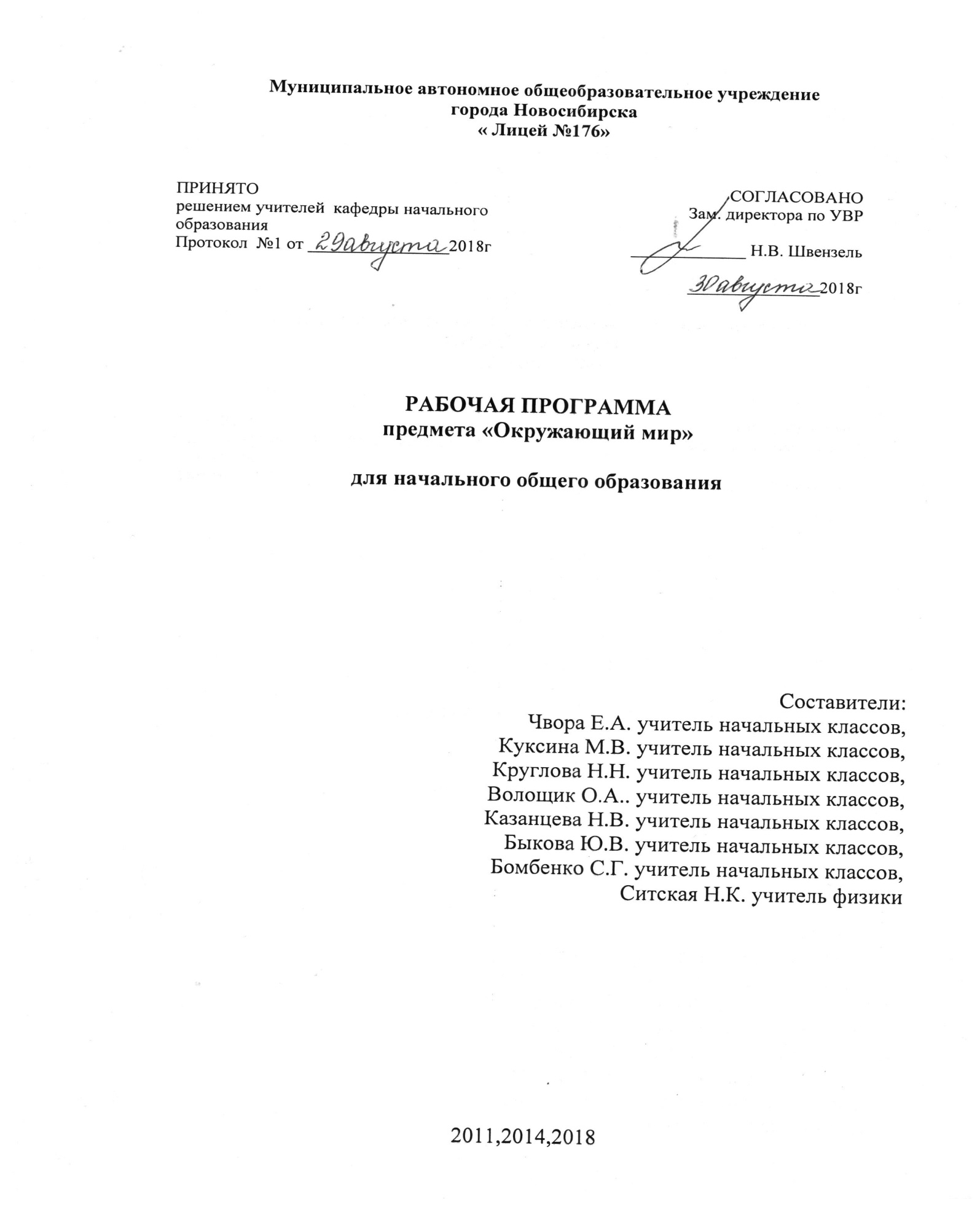 Аннотация к рабочей программе учебного предмета «Окружающий мир»  1- 4 классыМАОУ «Лицей №176»Рабочая программа учебного предмета «Окружающий мир» обязательной предметной области «Естествознание и обществознание» разработана в соответствии с пунктом 19.5 ФГОС НОО, положением о рабочих программах.Рабочая программа разработана группой учителей: Бомбенко С.Г., Куксиной М.В., Чвора  Е.А. Волощик О.А., Чамян О.П. Кругловой Н.Н., Быковой Ю.В., Кузевановой Е.В  Ситской Н.К. на уровень начального общего образования (1 - 4 класс).Рабочая программа является нормативным документом, определяющим содержание изучения учебного предмета, достижение планируемых (личностных, метапредметных и предметных) результатов, основные виды учебной деятельности в соответствии с требованиями федерального государственного образовательного стандарта начального общего образования. Рабочая программа является составной частью основной образовательной программы начального общего образования муниципального автономного общеобразовательного учреждения "Лицей №176и содержит  4 пункта, 3 из которых  соответствуют ФГОС НОО.(п.19.5).Рабочая программа обсуждена и принята решением научно – методического совета МАОУ  "Лицей  №176" Протокол от 23.08.2019 г.  № 1Рабочая программа согласована заместителем директора по учебно-воспитательной работеМАОУ "Лицей №176" дата 23.08 2019г.1)	Пояснительная запискаСпецифика предмета «Окружающий мир» состоит в том, что он имеет ярко выраженный интегрированный характер, соединяющий в равной мере природоведческие, исторические, обществоведческие и другие знания, что дает возможность ознакомить учащихся с некоторыми доступными для их понимания положениями естественных и социально-гуманитарных наук. Интегрированный характер самого курса, а также реализация межпредметных связей с литературным чтением, русским языком, математикой, технологией обеспечивают в полной мере формирование у детей целостной картины мира, осознание места человека в этом мире, определение своего места в ближайшем окружении, в общении с людьми, обществом и природой.Целямиизучения курса «Окружающий мир» в начальной школе является формирование исходных представлений о природных и социальных объектах и явлениях как компонентах единого мира; практико-ориентированных знаний о природе, человеке, обществе; метапредметных универсальных учебных действий (личностных, познавательных, коммуникативных, регулятивных).Основными задачами реализации содержания, в соответствии со Стандартом, являются:	- сохранение и поддержка индивидуальности ребенка на основе учета его жизненного опыта;-формирование у школьников УУД, основанных на способности ребенка наблюдать и анализировать, выделять существенные признакии на их основе проводить обобщение;	- развитие умений работы с научно-популярной и справочной литературой, проведения фенологических наблюдений, физических опытов, простейших измерений;	- воспитание у школьников бережного отношения к объектам природы и результатам труда людей, сознательного отношения к здоровому образу жизни, формирование экологической культуры, навыков нравственного поведения;	- формирование уважительного отношения к семье, населенному пункту, региону, России, истории, культуре, природе нашей страны, ее современной жизни;	- осознание ценности,  целостности и многообразия окружающего мира, своего места в нем;	- формирование модели безопасного поведения в условиях повседневной жизни и в различных опасных и чрезвычайных ситуациях;	- формирование психологической культуры и компетенции для обеспечения эффективного и безопасного взаимодействия в социуме.Основные содержательные линии предмета «Окружающий мир» определены стандартами начального общего образования второго поколения и представлены в программе тремя содержательными блоками: «Человек и природа», «Человек и общество» «Правила безопасной жизни»Количество часов на уровень начального общего образования с 1 – 4 класс2)	Планируемые результаты освоения учебного предметаЛичностными результатами изучения окружающего мира в начальной школе являются:развитие ценностно–смысловой ориентацией обучающихся; умение соотносить поступки и события с принятыми этическими принципами, умение выделить нравственный аспект поведения, ориентация в социальных ролях и межличностных отношенияхМетапредметными  результатами изучения  окружающего мира в начальной школе являются: чтение информацию, представленной в виде схемы; воспроизведение  в небольшом рассказе - повествовании (рассказе-описании) изученные сведения из истории Москвы; ориентирование  в понятиях: «Солнечная система», «сообщество», «деревья», «кустарники», «травы», «лекарственные растения», «ядовитые растения», «плодовые культуры», «ягодные культуры»; проведение  несложных  опытов  и наблюдений (в соответствии с программой); приведение  примеров  растений и животных из Красной книги России (на примере своей местности). Предметными результатами изучения  окружающего мира в начальной школе являются:усвоение первоначальных сведений о сущности и особенностях объектов,процессов и явлений, характерных для природной и социальной действительности (доступных для осознания младшими школьниками);сформированность умения наблюдать, исследовать явления и объекты   окружающего мира, выделять характерные особенности природных   объектов и характеризовать факты и события культуры, истории общества,  религии;сформированность умения работать с информацией, представленной в разных формах (текст, рисунок, таблица, диаграмма, определитель, схема, интернет);сформированность умения осуществлять информативный поиск в словарях,   справочниках, картах, определителях (в том числе на электронных носителях), в интернете для выполнения учебного задания или для практических целей; способность использовать готовые модели (глобус, карта, план, план-карта, схемы маршрутов)  и их условные обозначения для поиска необходимойинформации и объяснения социальных и природных явлений; способность использовать готовые модели и другие источники информации (расписания поездов, самолетов, пассажирских автобусов, схемы   экскурсионных маршрутов) для поиска и использования необходимой информации в быту,умение составлять список используемой литературы и интернет-адресов;способность сотрудничать и проявлять познавательную инициативу вучебном сотрудничестве, учитывая позицию партнера (сверстника, взрослого) при общении и взаимодействии, допуская возможность   существования у партнера другой точки зрения, в том числе несовпадающей с его собственной точкой зрения; способность выступать то в роли обучаемого, то в роли обучающего  (консультант, экспериментатор, докладчик, председатель заседания  школьного клуба «Мы и окружающий мир»).1 классЛичностные результатыОцениватьжизненные ситуации (поступки людей) с точки зрения общепринятых норм и ценностей: в предложенных ситуациях  отмечать конкретные поступки, которые можнооценить как хорошие или плохие.Объяснять с позиции общечеловеческих нравственных ценностей, почему конкретные поступки можно оценить как хорошие или плохие.Самостоятельно определять и высказывать самые простые общие для всех людей правила поведения (основы общечеловеческих нравственных ценностей).В предложенных ситуациях, опираясь на общие для всех простые правила поведения,  делать выбор, какой поступок совершить.Метапредметными результатами Регулятивные УУД:Определять и формулировать цель деятельности на уроке с помощью учителя. Проговаривать последовательность действий на уроке. Учиться высказывать своё предположение (версию) на основе работы с иллюстрацией учебника.Учиться работать по предложенному учителем плану.Учиться отличатьверно выполненное задание от неверного.Учиться совместно с учителем и другими учениками давать эмоциональную оценку деятельности класса  на уроке. Познавательные УУД:Ориентироваться в своей системе знаний: отличать новое от  уже известного с помощью учителя. Делать предварительный отбор источников информации: ориентироваться  в учебнике (на развороте, в оглавлении, в словаре).Добывать новые знания: находитьответы на вопросы, используя учебник, свой жизненный опыт и информацию, полученную на уроке. Перерабатывать полученную информацию: делать выводы в результате  совместной  работы всего класса.Перерабатывать полученную информацию: сравнивать и группировать предметы и их образы.Преобразовывать информацию из одной формы в другую: подробно пересказывать небольшие  тексты, называть их тему.Коммуникативные УУД:Донести свою позицию до других: оформлять свою мысль в устной и письменной речи (на уровне предложения или небольшого текста).Слушать и понимать речь других.Выразительно читать и пересказывать текст.Совместно договариваться о  правилах общения и поведения в школе и следовать им.Учиться выполнять различные роли в группе (лидера, исполнителя, критика).Предметными результатами называть окружающие предметы и их взаимосвязи;объяснять, как люди помогают друг другу жить;называть живые и неживые природные богатства и их роль в жизни человека;называть основные особенности каждого времени года.оценивать правильность поведения людей в природе;оценивать правильность поведения в быту  (правила общения, правила ОБЖ, уличного движения).2 классЛичностными результатами Оцениватьжизненные ситуации (поступки людей) с точки зрения общепринятых норм и ценностей: в предложенных ситуациях  отмечать конкретные поступки, которые можнооценить как хорошие или плохие.Объяснять с позиции общечеловеческих нравственных ценностей, почему конкретные простые поступки можно оценить как хорошие или плохие.Самостоятельно определять и высказывать самые простые общие для всех людей правила поведения (основы общечеловеческих нравственных ценностей).В предложенных ситуациях, опираясь на общие для всех простые правила поведения,  делать выбор, какой поступок совершить.Метапредметными результатами Регулятивные УУД:Определять цель деятельности на уроке с помощью учителя и самостоятельно. Учиться совместно с учителем обнаруживать и формулироватьучебнуюпроблемусовместно с учителем (для этого в учебнике специально предусмотрен ряд уроков).Учиться планировать учебную деятельность на уроке. Высказывать свою версию, пытаться предлагать способ её проверки (на основе продуктивных заданий в учебнике).Работая по предложенному плану, использовать необходимые средства (учебник, простейшие приборы и инструменты).Определять успешность выполнения своего задания в диалоге с учителем.Познавательные УУД:Ориентироваться в своей системе знаний: понимать, что нужна  дополнительная информация (знания) для решения учебной  задачи в один шаг.Делать предварительный отбор источников информации для  решения учебной задачи. Добывать новые знания: находить необходимую информацию как в учебнике, так и в предложенных учителем  словарях и энциклопедиях (в учебнике 2-го класса для этого предусмотрена специальная «энциклопедия внутри учебника»).Добывать новые знания: извлекать информацию, представленную в разных формах (текст, таблица, схема, иллюстрация и др.).Перерабатывать полученную информацию: наблюдать и делать  самостоятельные  выводы.Коммуникативные УУД:Донести свою позицию до других: оформлять свою мысль в устной и письменной речи (на уровне одного предложения или небольшого текста).Слушать и понимать речь других.Выразительно читать и пересказывать текст.Вступать в беседу на уроке и в жизни. Совместно договариваться о  правилах общения и поведения в школе и следовать им.Учиться выполнять различные роли в группе (лидера, исполнителя, критика).Предметными результатами  объяснять отличия твёрдых, жидких и газообразных веществ; объяснять влияние притяжения Земли; связывать события на Земле с расположением и движением Солнца и Земли;наблюдать за погодой и описывать её;уметь  определять стороны света по солнцу и по компасу;пользоваться глобусом и картами, находить и показывать на них  части света, материки и океаны;называть основные природные зоны и их особенности.оценивать правильность поведения людей в природе;уважительно относиться к другим народам, живущим на Земле.3 классЛичностными результатамиОцениватьжизненные ситуации (поступки людей) с точки зрения общепринятых норм и ценностей: учиться отделять поступки от самого человека.Объяснять с позиции общечеловеческих нравственных ценностей, почему конкретные простые поступки можно оценить как хорошие или плохие.Самостоятельно определять и высказывать самые простые общие для всех людей правила поведения (основы общечеловеческихнравственных ценностей).В предложенных ситуациях, опираясь на общие для всех правила поведения,  делать выбор, какой поступок совершить.Метапредметными результатами Регулятивные УУД:Самостоятельно формулировать цели урока после предварительного обсуждения.Совместно с учителем обнаруживать и формулировать учебную проблему.Составлять план решения проблемы (задачи) совместно с учителем.Работая по плану, сверять свои действия с целью и, при необходимости, исправлять ошибки с помощью учителя.В диалоге с учителем вырабатывать критерии оценки и определять степень успешности выполнения своей работы и работы всех, исходя из имеющихся критериев.Познавательные УУД:Ориентироваться в своей системе знаний: самостоятельно предполагать, какая информация нужна для решения учебной задачи в один шаг.Отбирать необходимые для решения учебной задачи  источники информации среди предложенных учителем словарей, энциклопедий, справочников.Добывать новые знания: извлекать информацию, представленную в разных формах (текст, таблица, схема, иллюстрация и др.).Перерабатывать полученную информацию: сравнивать и  группировать факты и явления;определять причины явлений, событий.Перерабатывать полученную информацию: делать выводы на основе обобщения   знаний.Преобразовывать информацию из одной формы в другую:  составлять простой план учебно-научного текста. Преобразовывать информацию из одной формы в другую:  представлятьинформацию в виде текста, таблицы, схемы.Коммуникативные УУД:Доносить свою позицию до других: оформлять свои мысли в устной и письменной речи с учётом своих учебных и жизненных речевых ситуаций.Доносить свою позицию до других: высказывать свою точку зрения и пытаться её обосновать, приводя аргументы.Слушать других, пытаться принимать другую точку зрения, быть готовым изменить свою точку зрения.Читать вслух и про себя тексты учебников и при этом: вести «диалог с автором» (прогнозировать будущее чтение; ставить вопросы к тексту и искать ответы; проверять себя); отделять новое от известного; выделять главное; составлять план. Договариваться с людьми: выполняя различные роли в группе, сотрудничать в совместном решении проблемы (задачи).Учиться уважительно относиться к позиции другого, пытаться договариваться.Предметными результатами приводить примеры тел и веществ, твёрдых тел, жидкостей и газов,  действий энергии;приводить примеры взаимосвязей между живой и неживой природой;объяснять значение круговорота веществ в природе и жизни человека;приводить примеры живых организмов разных «профессий»;перечислять особенности хвойных и цветковых растений;животных (насекомых, пауков, рыб, земноводных, пресмыкающихся, птиц, зверей), грибов.доказывать необходимость бережного отношения людей к живым организмам.узнавать о жизни людей из исторического текста, карты и делать выводы; отличать предметы и порядки, созданные людьми (культуру), от того, что создано природой; объяснять, что такое общество, государство, история, демократия; по году определять век, место события в прошлом; отличать друг от друга времена Древней Руси, Московского государства, Российской империи, Советской России и СССР, современной России. Узнавать современные герб, флаг, гимн России, показывать на карте границы и столицу.учиться объяснять своё отношение к родным и близким людям, к прошлому и настоящему родной страны.4 классЛичностными результатами Оцениватьжизненные ситуации (поступки людей) с точки зрения общепринятых норм и ценностей: учиться отделять поступки от самого человека.Объяснять с позиции общечеловеческих нравственных ценностей, почему конкретные простые поступки можно оценить как хорошие или плохие.Самостоятельно определять и высказывать самые простые общие для всех людей правила поведения (основы общечеловеческих нравственных ценностей).В предложенных ситуациях, опираясь на общие для всех правила поведения,  делать выбор, какой поступок совершить.Метапредметными результатами Регулятивные УУД:Самостоятельно формулировать цели урока после предварительного обсуждения.Совместно с учителем обнаруживать и формулировать учебную проблему.Составлять план решения проблемы (задачи) совместно с учителем.Работая по плану, сверять свои действия с целью и, при необходимости, исправлять ошибки с помощью учителя.В диалоге с учителем вырабатывать критерии оценки и определять степень успешности выполнения своей работы и работы всех, исходя из имеющихся критериев.Познавательные УУД:Ориентироваться в своей системе знаний: самостоятельно предполагать, какая информация нужна для решения учебной задачи в один шаг.Отбирать необходимые для решения учебной задачи  источники информации среди предложенных учителем словарей, энциклопедий, справочников.Добывать новые знания: извлекать информацию, представленную в разных формах (текст, таблица, схема, иллюстрация и др.).Перерабатывать полученную информацию: сравнивать и  группировать факты и явления;определять причины явлений, событий.Перерабатывать полученную информацию: делать выводы на основе обобщения   знаний.Преобразовывать информацию из одной формы в другую:  составлять простой план учебно-научного текста. Преобразовывать информацию из одной формы в другую:  представлятьинформацию в виде текста, таблицы, схемы.Коммуникативные УУД:Доносить свою позицию до других: оформлять свои мысли в устной и письменной речи с учётом своих учебных и жизненных речевых ситуаций.Доносить свою позицию до других: высказывать свою точку зрения и пытаться её обосновать, приводя аргументы.Слушать других, пытаться принимать другую точку зрения, быть готовым изменить свою точку зрения.Читать вслух и про себя тексты учебников и при этом: вести «диалог с автором» (прогнозировать будущее чтение; ставить вопросы к тексту и искать ответы; проверять себя); отделять новое от известного; выделять главное; составлять план. Договариваться с людьми: выполняя различные роли в группе, сотрудничать в совместном решении проблемы (задачи).Учиться уважительно относиться к позиции другого, пытаться договариваться.Предметными результатамиобъяснять роль основных органов и систем органов в организме человека; применять знания о своём организме в жизни (для составления режима дня, правил поведения и т.д.); называть основные свойства воздуха как газа, воды как жидкости и полезных ископаемых как твёрдых тел; объяснять, как человек использует свойства воздуха, воды, важнейших полезных ископаемых; объяснять, в чём главное отличие человека от животных; находить противоречия между природой и хозяйством человека, предлагать способы их устранения.оценивать, что полезно для здоровья, а что вредно; доказывать необходимость бережного отношения к живым организмам.по поведению людей узнавать, какие они испытывают эмоции (переживания), какие у них черты характера; отличать друг от друга разные эпохи (времена) в истории человечества; объяснять различия между людьми современного человечества: отличать граждан разных государств; национальность человека от его расы; верующих разных религий и атеистов.объяснять, какие интересы объединяют тебя с твоими родственниками, друзьями, земляками, гражданами твоей страны, что объединяет всех людей на Земле в одно человечество; замечать и объяснять, какие поступки людей противоречат человеческой совести, правилам поведения (морали и праву), правам человека и правам ребёнка. Предлагать, что ты сам можешь сделать для исправления видимых нарушений.3)	Содержание учебного предмета1 класс Человек и природа         Природа – это то, что нас окружает, но не создано человеком. Природные объекты и предметы, созданные человеком. Природа живая и неживая (на примерах различения объектов живой и неживой природы). Органы чувств человека (глаз, нос, язык, ухо, кожа). Признаки объектов живой природы и предметов, которые можно определить на основе наблюдений с помощью органов чувств (цвет, форма, сравнительные размеры, наличие вкуса,запаха; ощущение теплого (холодного), гладкого (шершавого)). Основные признаки живой природы (например, живые существа дышат, питаются, растут, приносят потомство, умирают).        Вода. Первоначальные представления о разных состояниях воды (жидкое и твердое – лед, снежинки) на основе наблюдений и опытных исследований.        Растения – часть живой природы. Разнообразие растений. Деревья, кустарники, травы. Условия, необходимые для жизни растений (свет, тепло, воздух, вода). Части растений (вегетативные и генеративные органы): стебель, корень, лист, побег, цветок, семя, плод. Знакомство с разнообразием плодов и семян на основе  наблюдений (по выбору учителя). Способы распространения растений. Лекарственные растения. Распознавание растений своего края (по листьям, плодам, кронам и др.) на основе наблюдений.        Грибы. Части (органы) шляпочных грибов (грибница, ножка, плодовое тело, споры). Съедобные и несъедобные грибы. Правила сбора грибов.        Животные как часть живой природы. Разнообразие животных. Насекомые, рыбы, птицы, звери. Дикие и домашние животные.        Примеры явлений природы. Смена времен года.        Осень. Осенние месяцы (сентябрь, октябрь, ноябрь). Признаки осени (созревание плодов и ягод, похолодание, листопад, отлет перелетных птиц, подготовка зверей к зиме). Осенняя жизнь растений и животных и их подготовка к зиме.        Зима. Зимние месяцы (декабрь, январь, февраль). Признаки зимы (низкое солнце, короткая продолжительность дня, холод, замерзание воды). Жизнь деревьев, кустарников и трав в зимнее время года. Жизнь растений и животных подо льдом. Жизнь лесных зверей и птиц в зимнее время года. Помощь животным в зимнее время года. Зимние игры.        Весна. Весенние месяцы (март, апрель, май). Признаки весны (высокое солнце, тепло, увеличение продолжительности дня, таяние снега и льда, пробуждение природы, прилет птиц). Жизнь деревьев и кустарников весной. Травянистые раннецветущие растения. Жизнь животных весной (забота птиц о будущем потомстве).        Лето. Летние месяцы (июнь, июль, август). Признаки лета (высокое солнце, продолжительный день, тепло, цветение растений, потомство у животных). Летний отдых.Человек и общество         Ознакомление с условными обозначениями учебника и их использование при работе с учебником.Школьник и его жизнь в школе. Приход в школу, приветствие учителю, подготовка к уроку. Правила поведения в школе: в компьютерном классе, на уроке, на перемене, в столовой. Правильная осанка во время письма. Правила подъема и спуска с лестницы. Спортивная форма и сменная обувь.        Первое знакомство с терминами «экология», «эколог», «Красная книга России». Примеры животных из Красной книги России (изображение животных из Красной книги на юбилейных монетах России). Разработка экологических (предупредительных) знаков и их установка на пришкольном участке.        Труд людей в осенний период года.        Наша Родина – Россия. Иллюстрация территории и границ России. Россия – многонациональная страна. Москва – столица России. Достопримечательности столицы – Красная площадь, Кремль, метро. Знакомство с государственной символикой России: Государственный герб России, Государственный флаг России, Государственный гимн России; правила поведения при прослушивании гимна.Правила безопасного поведения        Домашний адрес и адрес школы, телефон родителей. Дорога от дома к школе. Правила перехода проезжей части улицы. Правила безопасного поведения на улице.        Правила безопасного поведения во время зимних игр (тонкий лед, игра в снежки, сыпучесть зимнего сугроба, снег несъедобен).        Ознакомление с внешним видом наиболее распространенных шляпочных несъедобных грибов. Одно из основных правил сбора грибов (не трогай несъедобные и незнакомые тебе грибы).        Правила поведения при сборе лекарственных трав.        Первая помощь при укусе насекомыми (пчёлы, осы).2 класс Человек и природа         Звезды и планеты. Солнце – ближайшая к нам звезда, источник тепла и света для всего живого на Земле. Земля – планета; общие представления о размерах и форме Земли. Глобус – модель Земли. Изображение на глобусе с помощью условных обозначений морей, океанов, суши. Смена дня и ночи на Земле. Вращение Земли как причина смены дня и ночи. Обращение Земли вокруг Солнца как причина смены времен года. Смена времен года в родном краю на основе наблюдений.        Неживая и живая природа Земли. Условия жизни на планете Земля.        Воздух – смесь газов. Свойства воздуха. Значение воздуха для растений, животных, человека.        Вода. Свойства воды. Значение воды для живых организмов и хозяйственной жизни человека.        Цветковые растения. Части (органы) растений (корень, стебель, лист, цветок, плод, семя). Условия, необходимые для жизни растений (свет, тепло, вода, воздух). Питание и дыхание растений. Роль растений в жизни человека.        Разнообразие растений: цветковые и хвойные растения; папоротники, мхи, водоросли. Красная книга России. Правила поведения на природе.        Культурные и дикорастущие растения. Продолжительность жизни растений. Размножение растений семенами, клубнями, усами, листьями.        Растения родного края. Названия и краткая характеристика на основе наблюдений.        Грибы. Питание грибов. Шляпочные грибы, плесень. Ядовитые и несъедобные двойники шляпочных грибов. Правило сбора грибов. Шляпочные грибы родного края.        Животные и их разнообразие. Условия, необходимые для жизни животных (воздух, вода, тепло, пища). Насекомые, рыбы, птицы, млекопитающие, земноводные, пресмыкающиеся, их отличия. Особенности питания малышей млекопитающих животных. Особенности питания разных взрослых животных, в том числе и млекопитающих (хищники, растительноядные, всеядные). Как животные защищаются. Дикие и домашние животные. Роль животных в природе и жизни людей. Живой уголок. Бионика. Бережное отношение человека к природе. Животные родного края, название, их краткая характеристика на основе наблюдений.Человек и общество         Обмен письмами как один из источников получения информации. Общение со старшими и сверстниками как один из источников получения новых знаний.        Семья – самое близкое окружение человека. Взаимоотношения в семье (уважительное отношение к старшим). Семейные традиции (посильная помощь старшим, семейные праздники, совместные походы).        Родословная. Имена и фамилии членов семьи. Составление схемы родословного дерева.        Младший школьник. Школьный и классный коллективы, совместная учеба, совместный общественно полезный труд и отдых, участие в спортивных мероприятиях, во внеурочной деятельности, в охране окружающей среды.        Человек – член общества. Взаимосвязь человека с другими людьми. Уважение к чужому мнению. Значение труда в жизни человека и общества. Люди разных профессий. Профессии людей, создавших учебник.        Родной край – частица России. Родной город (село): название и его связь с историей возникновения, с занятием людей, с названием реки, озера; основные достопримечательности.        Наша Родина – Россия. Конституция России – основной закон страны. Важнейшие права граждан России – право на жизнь, на образование, на охрану здоровья и медицинскую помощь, на свободный труд и на отдых. Праздники в жизни общества: День Победы, День Конституции России, День Государственного флага.        Государственные символы России (Государственный герб России, Государственный флаг России, Государственный гимн), узаконенные Конституцией.        Характеристика отдельных исторических событий, связанных с историей Москвы (основание Москвы, история Московского Кремля, достопримечательности Московского Кремля). Имена великих князей, связанных с историей возникновения и строительства Москвы: Юрий Долгорукий, Дмитрий Донской, Иван III (правнук Дмитрия Донского).Правила безопасного поведения        Режим дня школьника. Чередование труда и отдыха в режиме дня школьника. Составление режима дня школьника. Личная гигиена. Физическая культура. Игры на воздухе как условие сохранения и укрепления здоровья. Чистота – залог здоровья (чистые руки, кипяченая вода, проветривание помещения). Режим питания. Причины простудных заболеваний. Советы старших: правила предупреждения простудных заболеваний; правила поведения при простудных заболеваниях. Номера телефонов экстренной помощи.Правила безопасного поведения на улице (проезжая часть улицы, встреча с незнакомым человеком, оставленные вещи, правила поведения при выгуле животных, при встрече с собаками). Правила дорожного движения. Правило перехода проезжей части улицы. Знаки дорожного движения, определяющие правила поведения пешехода. Переход железной дороги.        Правила безопасного поведения в быту (лифт многоэтажного дома, незнакомый человек, оставленные вещи). Основные правила поведения с водой, электричеством, газом.3 класс Человек и природа         Общие представления о форме и размерах Земли. Глобус – модель земного шара. Параллели и меридианы. Нулевой меридиан. Экватор. Географическая карта и план местности. Условные обозначения плана. Карта полушарий (Южное и Северное, Западное и Восточное). Физическая карта России. Контурная карта. Материки и океаны на глобусе и на карте полушарий. Реки и озера.        Формы земной поверхности: равнины, горы, холмы, овраги (общие представления, условные обозначения равнин и гор на карте). Образование оврагов. Меры предупреждения и борьбы с оврагами. Самые крупные равнины на территории России (Юго-Восточная и Западно-Сибирская). Особенности поверхности родного края (краткая характеристика на основе наблюдений и собеседования со взрослыми).        Ориентирование на местности. Стороны горизонта. Компас.        Вещества, тела, частицы. Вещество – это то, из чего состоят все природные объекты (то, что нас окружает, но не создано человеком) и предметы (это то, что создано человеком). Природные тела (тела живой природы) – человек, животные, грибы, растения, микробы. Небесные или космические тела (звезды, планеты, метеориты и др.). Искусственные тела – предметы. Молекулы и атомы – мельчайшие частицы, из которых состоят вещества.        Разнообразие веществ. Примеры веществ: вода, сахар, соль, природный газ и др. Твердые вещества, жидкости и газы. Три состояния воды – твердое, жидкое, газообразное. Свойства воды в жидком, твердом и газообразном состояниях. Вода – растворитель. Растворы в природе. Почему воду надо беречь.        Термометр и его устройство. Измерение температуры воды с помощью термометра.        Кругооборот воды в природе.        Воздух – это смесь газов (азот, кислород, углекислый газ и другие газы). Свойства воздуха. Значение воздуха для человека, животных, растений.        Погода и ее составляющие: движение воздуха – ветер, температура воздуха, туман, облака (форма облаков и их высота над поверхностью Земли), осадки, роса, иней. Измерение температуры воздуха. Приборы, определяющие направление ветра (флюгер) и силу ветра (анемометр). Приметы, позволяющие приблизительно определить силу ветра (слабый, умеренный, сильный, ураган). Наблюдения за погодой своего края. Дневник наблюдений за погодой. Условные знаки для ведения «Дневника наблюдений за погодой».        Горные породы: магматические, осадочные. Разрушение горных пород. Полезные ископаемые (твердые, жидкие, газообразные). Условные обозначения полезных ископаемых на карте. Искусственные материалы из каменного угля и нефти. Свойства полезных ископаемых (известняк, мрамор, глина, песок). Бережное отношение людей к расходованию полезных ископаемых.        Почва. Образование почвы и ее состав. Значение почвы для живых организмов. Цепи питания. Значение почвы в хозяйственной жизни человека.        Природные сообщества. Лес, луг, водоем, болото – единство живой и неживой природы (солнечный свет, воздух, вода, почва, растения, животные). Человек и природные сообщества. Значение лесов. Безопасное поведение в лесу.        Луг и человек. Надо ли охранять болото? Дары рек и озер. Безопасное поведение у водоема. Человек – защитник природы. Природа будет жить (размножение животных). Взаимосвязь в природном сообществе (например, клевер–шмели–мыши–кошки). Природные сообщества родного края (два-три примера). Посильное участие в охране природы родного края.Человек и общество         Права и обязанности человека по охране природы и окружающей среды (статья 58 Конституции Российской Федерации: гражданин обязан защищать природу и окружающую среду). Право человека на благоприятную среду (статья 42 Конституции). Российские за-поведники. Растения и животные Красной книги России (условные обозначения Красной Книги России, изображение животных Красной книги России на юбилейных серебряных и золотых монетах).        Лента времени. Последовательность смены времен года. Лента времени одного года: зима (декабрь, январь, февраль) – весна (март, апрель, май) – лето (июнь, июль, август) – осень (сентябрь, октябрь, ноябрь). Век – отрезок времени в 100 лет. Лента времени истории строительства Московского Кремля (XII век – деревянный, XIV век – белокаменный, XV век – из красного кирпича). Имена великих князей, связанных с историей строительства Московского Кремля.        Города России. Города «Золотого кольца». Имена великих князей – основателей городов (Ярослав Мудрый – Ярославль, Юрий Долгорукий –Кострома, Переславль-Залесский). Основные достопримечательности городов «Золотого кольца» (храмы XVI – XVII вв., Троице-Сергиева лавра (монастырь) в Сергиеве Посаде – XIV в.; музей «Ботик» в Переславле-Залесском; фрески Гурия Никитина и Силы Савина в Ярославле и Костроме – XVII в.; «Золотые ворота», фрески Андрея Рублева в Успенском соборе во Владимире – XII в.).        Город Санкт-Петербург. План-карта Санкт-Петербурга (XVIII в.). Строительство города. Санкт-Петербург – морской и речной порт. Герб города. Достопримечательности города: Петровская (Сенатская) площадь, памятник Петру I «Медный всадник». Петропавловская крепость (Петровские ворота, Петропавловский собор). Адмиралтейство. Городской остров (домик Петра). Летний сад. Зимний дворец. Эрмитаж.Правила безопасного поведения        Правила поведения в быту с водой, электричеством, газом. Соблюдение правил техники безопасности при проведении опытов со стеклянным термометром.        Повышение температуры тела как один из серьезных поводов обратиться за помощью (советом) к взрослым.        Соблюдение правил безопасного поведения на дороге при гололеде (учет дополнительного времени, походка, положение рук и школьного рюкзака, дополнительная опасность при переходе дороги на «зебре»).        Быстрая помощь человеку, на котором тлеет (загорелась) одежда.        Правила безопасного поведения в лесу, в заболоченных местах, и местах торфяных разработок. Правила безопасного поведения у водоемов весной (ледоход), летом (купание, переправа через водные пространства).        Правила безопасного поведения при обнаружении следов Великой Отечественной войны (заржавевшие патроны, гранаты, мины). Телефон службы спасения МЧС.4 класс Человек и природа         Общие представления о Вселенной, Солнечной системе, размерах Земли по сравнению с размером Солнца.Одно из теоретических предположений ученых о возникновении Солнца. Планеты Солнечной системы (названия, расположение на орбитах по отношению к Солнцу). Вращение Земли вокруг своей оси как причина смены дня и ночи. Вращение Земли вокруг Солнца как причина смены времен года.        Природные зоны России: общее представление, расположение на карте природных зон России, основные природные зоны (ледяная зона, зона тундры, зона лесов, зона степей, зона пустынь, зона субтропиков). Горные области. Климат природных зон, растительный и животный мир, особенности труда и быта людей, влияние человека на природу. Положительное и отрицательное влияние деятельности человека на природу.        Соблюдение экологических правил поведения во время прогулок в лес, в парк, на луг (охрана поверхности земли от уплотнения почвы и разрушения лесной подстилки, от загрязнения поверхности земли полиэтиленовыми пакетами, пластиковыми бутылками, осколками стекла).        Родной край – часть великой России. Карта родного края. Полезные ископаемые. Поверхность и водоемы родного края. Растительный и животный мир края. Заповедные места. Посильное участие в охране природы родного края. Московское время, часовые пояса.        Общее представление о строении тела человека. Система органов: органы чувств, опорно-двигательная, пищеварительная, дыхательная, кровеносная, нервная. Роль органов чувств в жизнедеятельности организма. Гигиена систем органов.Человек и общество         Наша родина – Россия. Российская Федерация. Государственная символика Российской Федерации: Государственный герб России, Государственный флаг России, Государственный гимн России. Конституция – Основной закон Российской Федерации. Права ребенка. Президент Российской Федерации. Правительство и Парламент страны. Депутат от субъекта Российской Федерации (республика, край, область, город федерального значения –Москва или Санкт-Петербург, автономный округ, Еврейская автономная область) в Парламенте страны как представитель интересов региона.        Россия – многонациональная страна. Народы, населяющие Россию. Русский язык – государственный язык Российской Федерации. Родной край – часть великой России. Родной город (село, поселок), регион (область, край, республика). Название. Расположение края на политико-административной карте России. Карта родного края. Особенности труда людей родного края (добыча полезных ископаемых, растениеводство, животноводство). Народные промыслы.        Россия на карте. Границы России. Названия государств, имеющих с Россией сухопутные границы, столицы государств. Морские границы. Морская граница России с Аляской (один из штатов США ) и Японией. Имена великих путешественников и ученых, первооткрывателей морей и земель на карте Азии (море Лаптева, мыс Дежнева, пролив Беринга, город Хабаровск, мыс Челюскина).        Страны и народы мира. Япония, Соединенные штаты Америки, Великобритания, Франция. Расположение на политической карте, столицы государств, главные достопримечательности.        Терроризм – международная опасность (США , г. Нью-Йорк, 11 сентября 2001 г.; Россия, г. Беслан, 3 сентября, 2004 г.).        История Отечества. Древние славяне. Древняя Русь. Киевская Русь. Картины быта и труда, традиции, верования. Значимые события в разные исторические времена. Путь из «варяг в греки» (IX–XI вв.). Крещение Руси (988 г.). Первый на Руси свод законов «Русская правда» (памятник законодательства XI–XII вв.), основание г. Ярославля (988–1010 гг.). Объединение территорий древнерусского государства. Выдающиеся люди разных эпох: великий князь Владимир Святославович – Красное Солнышко (960–1015 гг.), Ярослав Владимирович – Ярослав Мудрый (около 980–1054 гг.), Владимир Мономах (1053–1125 гг.), князь Новгородский и Владимирский Александр Невский (1221–1263 гг.). Московская Русь: основание Москвы (1147 г.), князь Юрий Долгорукий (1090-е –1157 гг.). Первые московские князья (период правления): Иван Калита (1325– 1340 гг.), Дмитрий Донской (1359–1389 гг.).        Традиционные российские религии. Вера в единого бога и сохранение традиционной обрядовости. Древние времена – времена многобожия (вера в силы природы). Отличия народов друг от друга (исторические, культурные, духовные, языковые). Народы, верующие в единого бога: христиане (Бог – Богочеловек Иисус Христос), мусульмане (Аллах – духовная власть и сила), иудеи (Бог – Всевышний как духовная власть и сила), буддисты (Будда – духовная связь всех проявлений жизни).        Сохранение традиционной обрядовости (вера в приметы). Современные сезонные праздники – дань традициям, историческое и культурное наследие каждого народа.        Москва как летопись истории России. Исторические памятники столицы и исторические события, связанные с ними: памятник Минину и Пожарскому на Красной площади (4 ноября – День народного единства: борьба Российского государства с иноземными захватчиками в начале XVII в., подвиг ополченцев); Триумфальная арка, музей-панорама «Бородинская битва» (память о войне 1812 г.); памятник маршалу Г.К. Жукову, Вечный огонь на могиле Неизвестного солдата у Кремлевской стены, имена улиц, площадей, скверов, проспектов (9 мая – День Победы – память страны о героях Великой Отечественной войны 1941–1945 гг.); памятник Юрию Гагарину – первому космонавту планеты Земля, монумент «Спутник» на проспекте Мира, монумент «Покорителям космоса», аллея Героев-космонавтов (12 апреля – День космонавтики); фонтан «Дружба народов» (знаменитый символ Союза Советских Социалистических Республик).Правила безопасного поведения        Соблюдение правил безопасного поведения во время летних каникул у водоема (предупреждение солнечного удара, ожога кожи, несчастных случаев в воде или вблизи воды у моря во время шторма, прилива, соприкосновение с морскими животными в воде).        Соблюдение правил безопасного поведения во время прогулок в лес, в парк, на луг.        Соблюдение правил безопасного поведения во время приема пищи.        Забота о здоровье и безопасности окружающих людей, личная ответственность за сохранение своего физического и нравственного здоровья (курение, употребление наркотиков, прослушивание громкой музыки, нежелание при необходимости носить очки).4)	тематическое планирование с указанием количества часов, отводимых на освоение каждой темыГода обученияКол-во часов в неделюКол-во учебных недельВсего часов за учебный год1 класс233662 класс234683 класс234684 класс13468270 часов № п/пРазделы, темыРабочая программаРабочая программа по классамРабочая программа по классамРабочая программа по классамРабочая программа по классам№ п/пРазделы, темыРабочая программа1 кл.2 кл.3 кл.4 кл.1Человек и природа.187494254422Человек и общество.69152210223Правила безопасного поведения142444               Итого               Итого27066686868№Кол-во часовТема Основные виды учебной деятельности491 класс (66часов)Человек и природаПрирода — это то, что нас окружает, но не создано человеком. Природные объекты и предметы, созданные человеком. Природа живая и неживая (на примерах различения объектов живой и неживой природы). Органы чувств человека (глаз, нос, язык, ухо, кожа). Признаки объектов живой природы и предметов, которые можно определить на основе наблюдений с помощью органов чувств (цвет, форма, сравнительные размеры, наличие вкуса, запаха; ощущение теплого (холодного), гладкого (шершавого)). Основные признаки живой природы (например, живые существа дышат, питаются, растут, приносят потомство, умирают).Вода. Первоначальные представления о разных состояниях воды (жидкое и твердое — лед, снежинки) на основе наблюдений и опытных исследований.Растения — часть живой природы. Разнообразие растений. Деревья, кустарники, травы. Условия, необходимые для жизни растений (свет, тепло, воздух, вода). Части растений (вегетативные и генеративные органы): стебель, корень, лист, побег, цветок, семя, плод. Знакомство с разнообразием плодов и семян на основе наблюдений (по выбору учителя). способы распространения растений. лекарственные растения. Распознавание растений своего края (по листьям, плодам, кронам и др.) на основе наблюдений.Грибы. Части (органы) шляпочных грибов (грибница, ножка, плодовое тело, споры). Съедобные и несъедобные грибы. Правила сбора грибов.Животные как часть живой природы. Разнообразие животных. Насекомые, рыбы, птицы, звери. Дикие и домашние животные.Примеры явлений природы. Смена времен года.Осень. Осенние месяцы (сентябрь, октябрь, ноябрь). Признаки осени (созревание плодов и ягод, похолодание, листопад, отлет перелетных птиц, подготовка зверей к зиме). Осенняя жизнь растений и животных и их подготовка к зиме.Зима. Зимние месяцы (декабрь, январь, февраль). Признаки зимы (низкое солнце, короткая продолжительность дня, холод, замерзание воды). Жизнь деревьев, кустарников и трав в зимнее время года. Жизнь растений и животных подо льдом. Жизнь лесных зверей и птиц в зимнее время года. Помощь животным в зимнее время года. Зимние игры.Весна. Весенние месяцы (март, апрель, май). Признаки весны (высокое солнце, тепло, увеличение продолжительности дня, таяние снега и льда, пробуждение природы, прилет птиц). Жизнь деревьев и кустарников весной. Травянистые раннецветущие растения. Жизнь животных весной (забота птиц о будущем потомстве).Лето. Летние месяцы (июнь, июль, август). Признаки лета (высокое солнце, продолжительный день, тепло, цветение растений, потомство у животных). Летний отдыхразличение предметов и выделение их признаков, опытное определение признаков предметов;сравнение и различение объектов живой и неживой природы;группировка (классификация) объектов живой и неживой природы по отличительным признакам;выделение из объектов неживой природы изделий человека;выявление существенных признаков, знакомство с признаками живых организмов, с отличительными признаками животных;выяснение признаков, общих для всех растений, особенностей распространения плодов и семян в природе;сравнение и различение разных групп живых организмов по признакам;группировка по названиям известных дикорастущих и культурных растений, диких и домашних животных (на примере своей местности);классификация объектов природы по признакам: домашние- дикие животные; культурные-дикорастущие растения;знакомство с сезонными изменениями в природе осенью, зимой, весной, летом;обобщение жизненных наблюдений об изменениях в окружающей их природе с приходом зимы, весны, лета;расширение знаний учеников о жизни деревьев и кустарников в зимний, весенний и летний период;уточнение и дополнение знаний учащихся о зимовке животных;знакомство с особенностями появления потомства у животных;систематизация жизненных наблюдений о труде;классификация предметов в группы по существенным признакам (на примере отличительных признаков плодов);уточнение представлений о грибах;знакомство с представителями растений, произрастающих в родном краю, с лекарственными растениями;использование термина «экология» в ситуациях взаимодействия и практического применения знаний.15Человек и обществоОзнакомление с условными обозначениями учебника и их использование при работе с учебником.Школьник и его жизнь в школе. Приход в школу, приветствие учителю, подготовка к уроку. Правила поведения в школе: в компьютерном классе, на уроке, на перемене, в столовой. Правильная осанка во время письма. Правила подъема и спуска с лестницы. Спортивная форма и сменная обувь.Первое знакомство с терминами «экология», «эколог», «Красная книга России». Примеры животных из Красной книги России (изображение животных из Красной книги на юбилейных монетах россии). Разработка экологических (предупредительных) знаков и их установка на пришкольном участке.Труд людей в осенний период года.Наша родина — россия. Иллюстрация территории и границ россии. россия — многонациональная страна. Москва — столица россии. Достопримечательности столицы — Красная площадь, Кремль, метро. Знакомство с государственной символикой россии: Государственный герб россии, Государственный флаг россии, Государственный гимн россии; правила поведения при прослушивании гимна.знакомство с учителем, одноклассниками, главными героями учебника;использование правил поведения в школе с особенностями взаимоотношений со взрослыми, сверстниками;описание на основе иллюстрации объектов, выделение их основных существенных признаков;применение условных обозначений в учебном пособии, знакомство с каждым из них;моделирование и оценивание различных ситуаций поведения в школе и других общественных местах;обсуждение форм поведения, которые допустимы или не допустимы в школе и других общественных местах;работа в группах и самостоятельно с источниками информации об окружающем мире;знакомство с правилами игры;формирование ответственного и уважительного отношения к природе, родному краю, чувства гордости за свое государство, уважения к государственным символам России (герб, флаг, гимн);воспроизведение следующих знаний: столица — главный город государства, столица России — Москва, сердце Москвы — Кремль, главная площадь столицы — Красная площадь.2Правила безопасного поведенияДомашний адрес и адрес школы, телефон родителей. Дорога от дома к школе. Правила перехода проезжей части улицы. Правила безопасного поведения на улице.Правила безопасного поведения во время зимних игр (тонкий лед, игра в снежки, сыпучесть зимнего сугроба, снег несъедобен).Ознакомление с внешним видом наиболее распространенных шляпочных несъедобных грибов. Одно из основных правил сбора грибов (не трогай несъедобные и незнакомые тебе грибы).Правила поведения при сборе лекарственных трав.Первая помощь при укусе насекомыми (пчелы, осы).нахождение класса, своего места в классе;ознакомление с местом расположения школы, ее адресом, безопасным маршрутом передвижения от дома к школе;изучение и применение особенностей использования одежды в соответствии с погодными изменениями и обстоятельствами;знакомство с оздоровительным и закаливающим эффектом пребывания на свежем воздухе и с правилами безопасного поведения во время игр.422 класс (68часов)Человек и природаЗвезды и планеты. солнце — ближайшая к нам звезда, источник тепла и света для всего живого на Земле. Земля — планета; общие представления о размерах и форме Земли. Глобус — модельЗемли. Изображение на глобусе с помощью условных обозначений морей, океанов, суши. смена дня и ночи на Земле. Вращение Земли как причина смены дня и ночи. Обращение Земли вокруг Солнца как причина смены времен года. смена времен года в родном краю на основе наблюдений.Неживая и живая природа Земли. Условия жизни на планете Земля.Воздух — смесь газов. свойства воздуха. Значение воздуха для растений, животных, человека.Вода. свойства воды. Значение воды для живых организмов и хозяйственной жизни человека.Цветковые растения. Части (органы) растений (корень, стебель, лист, цветок, плод, семя). Условия, необходимые для жизни растений (свет, тепло, вода, воздух). Питание и дыхание растений. Роль растений в жизни человека.Разнообразие растений: цветковые и хвойные растения; папоротники, мхи, водоросли. Красная книга России. Правила поведения на природе.Культурные и дикорастущие растения. Продолжительность жизни растений. Размножение растений семенами, клубнями, усами, листьями.Растения родного края. Названия и краткая характеристика на основе наблюдений.Грибы. Питание грибов. Шляпочные грибы, плесень. Ядовитые и несъедобные двойники шляпочных грибов. Правило сбора грибов. Шляпочные грибы родного края.Животные и их разнообразие. Условия, необходимые для жизни животных (воздух, вода, тепло, пища). Насекомые, рыбы, птицы, млекопитающие, земноводные, пресмыкающиеся, их отличия. Особенности питания малышей млекопитающих животных. Особенности питания разных взрослых животных, в том числе и млекопитающих (хищники, растительноядные, всеядные). Как животные защищаются. Дикие и домашние животные. Роль животных в природе и жизни людей. Живой уголок. Бионика. Бережное отношение человека к природе. Животные родного края, название, их краткая характеристика на основе наблюдений.классификация объектов окружающего мира;выделение отличительных признаков живой природы;распределение объектов в группы по общим признакам (мир живой и неживой природы);обобщение и систематизация знаний об объектах и взаимосвязях живой и неживой природы;изучение разнообразия растений и животных родного края;осуществление посильных осенних работ на участке;сбор природного материала;проведение сравнений, сравнение, выбор правильного ответа;работа с источниками информации (учебник, тетрадь, хрестоматия);самостоятельное маркирование;уточнение представлений о солнце и Земле, формирование представления о звездах;знакомство с новым термином «модель», обсуждение того, что представляет собой глобус;выявление причины смены времен года и условий жизни на планете Земля;усвоение понятия «горизонт», выявление свойств воздуха в ходе опытов и наблюдений;расширение представлений о значении воды для жизни на Земле;определение в ходе опытов свойства воды, сравнение их со свойствами воздуха, выявление сходных свойств;обсуждение особенностей процесса питания растений;высказывание суждений по результатам сравнения (на примерах сравнения и выделения существенных признаков растений разных групп);выявление признаков, отличающих культурные растения от дикорастущих;подготовка доклада о сельскохозяйственных работах на полях родного края;обобщение и систематизация знаний о садовых растениях родного края, о труде людей в саду;составление таблицы однолетних, двухлетних, многолетних растений своего края;дополнение представлений о грибах, обсуждение материала о способах питания грибов;обсуждение отличительных признаков съедобных грибов, правил сбора грибов; различение и определение съедобных и ядовитых грибов (на примере своей местности);классификация отличительных признаков животных разных групп;повторение отличительных признаков насекомых, рыб, земноводных, пресмыкающихся, птиц, зверей, приобретение новой информации;углубление знаний о домашних животных, знакомство с жизнью животных на животноводческой ферме;повторение и расширение знаний о диких животных;знакомство с заповедными местами родного края, животными и растениями, которые находятся под охраной;обсуждение понятия «живые существа» или «живые организмы», выяснение, чем человек отличается от других живых существ, установление признаков сходства и отличия людей друг от друга;проведение наблюдений, постановка опытов.22Человек и обществоОбмен письмами как один из источников получения информации. Общение со старшими и сверстниками как один из источников получения новых знаний.семья — самое близкое окружение человека. Взаимоотношения в семье (уважительное отношение к старшим). семейные традиции (посильная помощь старшим, семейные праздники, совместные походы).Родословная. Имена и фамилии членов семьи. составление схемы родословного дерева.Младший школьник. школьный и классный коллективы, совместная учеба, совместный общественно полезный труд и отдых, участие в спортивных мероприятиях, во внеурочной деятельности, в охране окружающей среды.Человек — член общества. Взаимосвязь человека с другими людьми. Уважение к чужому мнению. Значение труда в жизни человека и общества. люди разных профессий. Профессии людей, создавших учебник.Родной край — частица России. Родной город (село): название и его связь с историей возникновения, с занятием людей, с названием реки, озера; основные достопримечательности.Наша Родина — Россия. Конституция России — основной закон страны. Важнейшие права граждан России — право на жизнь, на образование, на охрану здоровья и медицинскую помощь, на свободный труд и на отдых. Праздники в жизни общества: День Победы, День Конституции России, День Государственного флага.Государственные символы России (Государственный герб России, Государственный флаг России, Государственный гимн), узаконенные Конституцией.Характеристика отдельных исторических событий, связанных с историей Москвы (основание Москвы, история Московского Кремля, достопримечательности Московского Кремля). Имена великих князей, связанных с историей возникновения и строительства Москвы: Юрий Долгорукий, Дмитрий Донской, Иван III (правнук Дмитрия Донского)участие в исследовательской деятельности;проведение сравнений, выбор правильного ответа;работа с источниками информации (учебник, тетрадь, хрестоматия);самостоятельное маркирование;описание на основе иллюстрации объектов, выделение их основных существенных признаков;обсуждение этической темы охраны памятников, посвященных памяти тех, кого чтят в народе;знакомство с профессиями людей, которые работают на ферме;знакомство с различными профессиями, в частности с профессиями людей, которые создают учебники;удовлетворение познавательных интересов о родном крае, родной стране, Москве;ознакомление с историческими событиями, связанными с Москвой;изучение предприятий, обслуживающих жителей города (села);расширение знаний о населенном пункте, знакомство с его наиболее важными объектами и достопримечательностями, обсуждение правил поведения в общественных местах;изучение родословной;рассмотрение возможностей обмена информацией с помощью средств связи;воспитание любви и уважения к родной стране, к ее законам и символам;моделирование (составление маршрута экскурсии).4Правила безопасного поведенияРежим дня школьника. Чередование труда и отдыха в режиме дня школьника. Составление режима дня школьника. Личная гигиена. Физическая культура. Игры на воздухе как условие сохранения и укрепления здоровья. Чистота — залог здоровья (чистые руки, кипяченая вода, проветривание помещения). Режим питания. Причины простудных заболеваний. Советы старших: правила предупреждения простудных заболеваний; правила поведения при простудных заболеваниях. Номера телефонов экстренной помощи.Правила безопасного поведения на улице (проезжая часть улицы, встреча с незнакомым человеком, оставленные вещи, правила поведения при выгуле животных, при встрече с собаками). Правила дорожного движения. Правило перехода проезжей части улицы. Знаки дорожного движения, определяющие правила поведения пешехода. Переход железной дороги.Правила безопасного поведения в быту (лифт многоэтажного дома, незнакомый человек, оставленные вещи). Основные правила поведения с водой, электричеством, газом.знакомство с поведением в ходе проведения экскурсий;приобретение знаний о безопасном поведении при проведении опытов;понимание важности здоровья для человека, сформирование начальных представлений о том, как следует заботиться о здоровье, воспитывать ответственное отношение к своему здоровью;использование основных представлений о режиме питания, о значении питания для человека;обсуждение условий жизни, влияющих на здоровье;знакомство и применение основных правил личной гигиены;классификация первоначальных знаний о причинах простудных заболеваний, их признаках, выявление мер их предупреждения;использование основных правил дорожного движения;моделирование опасностей, подстерегающих при общении с незнакомыми людьми, при встрече с оставленными предметами;обсуждение проблем, связанных с безопасностью в своем доме, правила безопасного обращения с электроприборами, с газовыми установками, правил общения через закрытую дверь с незнакомыми людьми.543 класс (68 часов)Человек и природаОбщие представления о форме и размерах Земли. Глобус — модель земного шара. Параллели и меридианы. Нулевой меридиан. Экватор. Географическая карта и план местности. Условные обозначения плана. Карта полушарий (Южное и Северное, Западное и Восточное). Физическая карта России. Контурная карта. Материки и океаны на глобусе и на карте полушарий. Реки и озера.Формы земной поверхности: равнины, горы, холмы, овраги (общие представления, условные обозначения равнин и гор на карте). Образование оврагов. Меры предупреждения и борьбы с оврагами. самые крупные равнины на территории россии (Юго-Восточная и Западно-сибирская). Особенности поверхности родного края (краткая характеристика на основе наблюдений и собеседования со взрослыми).Ориентирование на местности. стороны горизонта. Компас.Вещества, тела, частицы. Вещество — это то, из чего состоят все природные объекты (то, что нас окружает, но не создано человеком) и предметы (это то, что создано человеком). Природные тела (тела живой природы) — человек, животные, грибы, растения, микробы. Небесные или космические тела (звезды, планеты, метеориты и др.). Искусственные тела — предметы. Молекулы и атомы — мельчайшие частицы, из которых состоят вещества.разнообразие веществ. Примеры веществ: вода, сахар, соль, природный газ и др. Твердые вещества, жидкости и газы. Три состояния воды — твердое, жидкое, газообразное. свойства воды в жидком, твердом и газообразном состояниях. Вода — растворитель. Растворы в природе. Почему воду надо беречь.Термометр и его устройство. Измерение температуры воды с помощью термометра.Кругооборот воды в природе.Воздух — это смесь газов (азот, кислород, углекислый газ и другие газы). свойства воздуха. Значение воздуха для человека, животных, растений.Погода и ее составляющие: движение воздуха — ветер, температура воздуха, туман, облака (форма облаков и их высота над поверхностью Земли), осадки, роса, иней. Измерение температуры воздуха. Приборы, определяющие направление ветра (флюгер) и силу ветра (анемометр). Приметы, позволяющие приблизительно определить силу ветра (слабый, умеренный, сильный, ураган). Наблюдения за погодой своего края. Дневник наблюдений за погодой. Условные знаки для ведения «Дневника наблюдений за погодой».Горные породы: магматические, осадочные. разрушение горных пород. Полезные ископаемые (твердые, жидкие, газообразные). Условные обозначения полезных ископаемых на карте. Искусственные материалы из каменного угля и нефти. свойства полезных ископаемых (известняк, мрамор, глина, песок). Бережное отношение людей к расходованию полезных ископаемых.Почва. Образование почвы и ее состав. Значение почвы для живых организмов. Цепи питания. Значение почвы в хозяйственной жизни человека.Природные сообщества. Лес, луг, водоем, болото — единство живой и неживой природы (солнечный свет, воздух, вода, почва, растения, животные). Человек и природные сообщества. Значение лесов. Безопасное поведение в лесу.Луг и человек. Надо ли охранять болото? Дары рек и озер. Безопасное поведение у водоема. Человек — защитник природы. Природа будет жить (размножение животных). Взаимосвязь в природном сообществе (например, клевер-шмели- мыши-кошки). Природные сообщества родного края (два-три примера). Посильное участие в охране природы родного края.расширение представлений о модели Земли — глобусе;знакомство с новыми терминами «океан», «материк»;получение первоначальных сведений об океанах и материках нашей планеты;нахождение на глобусе необходимых географических объектов;получение и применение первых представлений о картах, их разнообразии и назначении;знакомство с новыми понятиями «план местности», «холмы», «овраги»;нахождение сторон горизонта на местности по различным признакам природы, с помощью компаса;получение первых представлений о телах и веществах, об атомах;повторение известных свойств воды, изучение состояний воды в природе, знакомство с термометром;обогащение и использование в ходе опытов, наблюдений знаний о превращениях воды в природе, об осадках, о растворимых и нерастворимых веществах;знакомство с воздушным океаном Земли, со свойствами и температурой воздуха;изучение причин движения воздуха вдоль поверхности Землиформирование первичных представлений о погоде, умений элементарных наблюдений за погодой, работая с дневником наблюдений;знакомство с горными породами, особенностями их разрушения под влиянием температуры и воды;изучение разнообразия минералов и их практического использования человеком;рассмотрение понятий: «полезные ископаемые», «месторождение», «руда», «сплавы»;ознакомление с процессом почвообразования;постановка опытов, изучения состава почвы;изучение многообразия растительного и животного мира леса и возможностей их совместного обитания;расширение первичных представлений о луге, поле, болоте, лесе, реке, озере;освоение материала, связанного с охраной природы родного края, знакомство с заповедными местами России, с растениями и животными из Красной книги России;уточнение представлений о развитии (размножении) насекомых, рыб, земноводных, пресмыкающихся, птиц, млекопитающих;проведение наблюдений, постановка опытов10Человек и обществоПрава и обязанности человека по охране природы и окружающей среды (статья 58 Конституции Российской Федерации: гражданин обязан защищать природу и окружающую среду). Право человека на благоприятную среду (статья 42 Конституции). Российские заповедники. Растения и животные Красной книги России (условные обозначения Красной книги России, изображение животных Красной книги России на юбилейных серебряных и золотых монетах).Лента времени. Последовательность смены времен года. Лента времени одного года: зима (декабрь, январь, февраль)-весна (март, апрель, май)-лето (июнь, июль, август)-осень (сентябрь, октябрь, ноябрь). Век — отрезок времени в 100 лет. Лента времени истории строительства Московского Кремля (XII век — деревянный, XIV век — белокаменный, XV век — из красного кирпича). Имена великих князей, связанных с историей строительства Московского Кремля.Города России. Города Золотого кольца. Имена великих князей — основателей городов (Ярослав Мудрый — Ярославль, Юрий Долгорукий — Кострома, Переславль-Залесский). Основные достопримечательности городов Золотого кольца (храмы XVI-XVII вв., Троице-Сергиева лавра (монастырь) в Сергиеве Посаде — XIV в.; музей «Ботик» в Переславле-Залесском; фрески Гурия Никитина и силы савина в Ярославле и Костроме — XVII в.; «Золотые ворота», фрески Андрея Рублева в Успенском соборе во Владимире — XII в.).Город Санкт-Петербург. План-карта Санкт-Петербурга (XVIII в.). строительство города. Санкт-Петербург — морской и речной порт. Герб города. Достопримечательности города: Петровская (сенатская) площадь, памятник Петру I «Медный всадник». Петропавловская крепость (Петровские ворота, Петропавловский собор). Адмиралтейство. Городской остров (домик Петра). Летний сад. Зимний дворец. Эрмитаж.описание на основе иллюстрации объектов, выделение их основных существенных признаков;проведение сравнений, выбор правильного ответа;работа с источниками информации (учебник, тетрадь, хрестоматия);самостоятельное маркирование;повторение материала о значении воды в жизни человека и общества, обсуждение необходимости сбережения воды;формирование умений учебного сотрудничества — умений договариваться, распределять работу, оценивать свой вклад в общий результат деятельности; формирование умений работы с учебными текстами, участие в диалоге;расширение представлений о ленте времени, уточнение знаний о месяце, годе, веке; размещение на ленте времени по соответствующим эпохам дат исторических событий, известных имен исторических деятелей и памятников культуры;повторение основных событий, связанных с изменением облика Московского Кремля (сосновый, дубовый, белокаменный, краснокаменный) с XII по XV век;изучение Золотого кольца России, знакомство с санкт- Петербургом;выступление с сообщениями и докладами на заседаниях научных клубов;моделирование (составление маршрута экскурсии).4 Правила безопасного поведенияПравила поведения в быту с водой, электричеством, газом. соблюдение правил техники безопасности при проведении опытов со стеклянным термометром.Повышение температуры тела как один из серьезных поводов обратиться за помощью (советом) к взрослым.соблюдение правил безопасного поведения на дороге при гололеде (учет дополнительного времени, походка, положение рук и школьного рюкзака, дополнительная опасность при переходе дороги на «зебре»).Быстрая помощь человеку, на котором тлеет (загорелась) одежда.Правила безопасного поведения в лесу, в заболоченных местах, и местах торфяных разработок. Правила безопасного поведения у водоемов весной (ледоход), летом (купание, переправа через водные пространства).Правила безопасного поведения при обнаружении следов Великой Отечественной войны (заржавевшие патроны, гранаты, мины). Телефон службы спасения МЧс.повторение материала о способах ориентирования на местности, изучение правил безопасного поведения в лесу;обсуждение ситуаций, связанных с использованием правил безопасного поведения у водоемов в разное время года;актуализация и применение знаний о поведении в ходе проведения экскурсий;классификация знаний о важности здоровья для человека, сформирование начальных представлений о том, как следует заботиться о здоровье, воспитывать ответственное отношение к своему здоровью;обсуждение основных правил дорожного движения; опасностей, подстерегающих при общении с незнакомыми людьми, при встрече с оставленными предметами;обсуждение проблем, связанных с безопасностью в своем доме;использование правил безопасного обращения с электроприборами, с газовыми установками.424 класс (68 часов)Человек и природаОбщие представления о Вселенной, Солнечной системе, размерах Земли по сравнению с размером Солнца. Одно из теоретических предположений ученых о возникновении Солнца. Планеты Солнечной системы (названия, расположение на орбитах по отношению к Солнцу). Вращение Земли вокруг своей оси как причина смены дня и ночи. Вращение Земли вокруг Солнца как причина смены времен года.Природные зоны России: общее представление, расположение на карте природных зон России, основные природные зоны (ледяная зона, зона тундры, зона лесов, зона степей, зона пустынь, зона субтропиков). Горные области. Климат природных зон, растительный и животный мир, особенности труда и быта людей, влияние человека на природу. Положительное и отрицательное влияние деятельности человека на природу.Соблюдение экологических правил поведения во время прогулок в лес, в парк, на луг (охрана поверхности земли от уплотнения почвы и разрушения лесной подстилки, от загрязнения поверхности земли полиэтиленовыми пакетами, пластиковыми бутылками, осколками стекла).Родной край — часть великой России. Карта родного края. Полезные ископаемые. Поверхность и водоемы родного края. Растительный и животный мир края. Заповедные места. Посильное участие в охране природы родного края. Московское время, часовые пояса.Общее представление о строении тела человека. Система органов: органы чувств, опорно-двигательная, пищеварительная, дыхательная, кровеносная, нервная. Роль органов чувств в жизнедеятельности организма. Гигиена систем органов.повторение и углубление знаний о солнечной системе, о движении Земли вокруг своей оси и вокруг солнца;знакомство с понятием «природная зона», с названиями природных зон России;классификация знаний о природных условиях тундры;знакомство с расположением зоны лесов на карте, растительным миром тайги;повторение и углубление знаний и природных сообществах леса, о роли леса в жизни людей;изучение зоны степей, зоны пустынь, субтропической зоны;решение практических задач с привлечением краеведческого материала;изучение и использование в ходе опытов знаний о водоемах, полезных ископаемых, отраслях растениеводства, животноводства, народных промыслах, заповедных местах родного края;сравнение и различение дикорастущих и культурных растений, диких и домашних животных, описание их роли в жизни человека (на примере своей местности);классификация основных отраслей сельского хозяйства;моделирование способов применения простых механизмов в жизни и хозяйстве человека;знакомство с первыми представлениями о системах органов человека;формирование первоначального представления о взаимосвязи строения кожи с ее функциями;повторение и расширение знаний об опорно-двигательном аппарате, пищеварительной системе, системе кровообращения, дыхательной системе, нервной системе, органах чувств человека;проведение несложных наблюдений, постановка опытов.22Человек и обществоНаша родина — Россия. российская Федерация. Государственная символика российской Федерации: Государственный герб России, Государственный флаг России, Государственный гимн России. Конституция — Основной закон российской Федерации. Права ребенка. Президент российской Федерации. Правительство и Парламент страны. Депутат от субъекта российской Федерации (республика, край, область, город федерального значения — Москва или Санкт-Петербург, автономный округ, Еврейская автономная область) в Парламенте страны как представитель интересов региона.Россия — многонациональная страна. Народы, населяющие Россию. русский язык — государственный язык российской Федерации. родной край — часть великой России. родной город (село, поселок), регион (область, край, республика). Название. расположение края на политико-административной карте России. Карта родного края. Особенности труда людей родного края (добыча полезных ископаемых, растениеводство, животноводство). Народные промыслы.Россия на карте. Границы России. Названия государств, имеющих с Россией сухопутные границы, столицы государств. Морские границы. Морская граница России с Аляской (один из штатов США) и Японией. Имена великих путешественников и ученых, первооткрывателей морей и земель на карте Азии (море Лаптева, мыс Дежнева, пролив Беринга, город Хабаровск, мыс Челюскина).страны и народы мира. Япония, соединенные штаты Америки, Великобритания, Франция. расположение на политической карте, столицы государств, главные достопримечательности.Терроризм — международная опасность (США, г. Нью-Йорк, 11 сентября 2001 г.; россия, г. Беслан, 3 сентября 2004 г.).История Отечества. Древние славяне. Древняя Русь. Киевская Русь. Картины быта и труда, традиции, верования. Значимые события в разные исторические времена. Путь из «варяг в греки» (IX-XI вв.). Крещение руси (988 г.). Первый на руси свод законов «русская правда» (памятник законодательства XI—XII вв.), основание г. Ярославля (988-1010 гг.). Объединение территорий древнерусского государства. Выдающиеся люди разных эпох: великий князь Владимир святославович-Красное солнышко (960-1015 гг.), Ярослав Владимирович — Ярослав Мудрый (около 980-1054 гг.), Владимир Мономах (1053-1125 гг.), князь Новгородский и Владимирский Александр Невский (12211263 гг.). Московская Русь: основание Москвы (1147 г.), князь Юрий Долгорукий (1090-е-1157 гг.). Первые московские князья (период правления): Иван Калита (1325-1340 гг.), Дмитрий Донской (1359-1389 гг.).Традиционные российские религии. Вера в единого бога и сохранение традиционной обрядовости. Древние времена — времена многобожия (вера в силы природы). Отличия народов друг от друга (исторические, культурные, духовные, языковые). Народы, верующие в единого бога: христиане (Бог — Богочеловек Иисус Христос), мусульмане (Аллах — духовная власть и сила), иудеи (Бог — Всевышний как духовная власть и сила), буддисты (Будда — духовная связь всех проявлений жизни).сохранение традиционной обрядовости (вера в приметы). современные сезонные праздники — дань традициям, историческое и культурное наследие каждого народа.Москва как летопись истории России. Исторические памятники столицы и исторические события, связанные с ними: памятник Минину и Пожарскому на Красной площади (4 ноября — День народного единства: борьба Российского государства с иноземными захватчиками в начале XVII в., подвиг ополченцев); Триумфальная арка, музей-панорама «Бородинская битва» (память о войне 1812 г.); памятник маршалу Г.К. Жукову, Вечный огонь на могиле Неизвестного солдата у Кремлевской стены, имена улиц, площадей, скверов, проспектов (9 мая — День Победы — память страны о героях Великой Отечественной войны 1941-1945 гг.); памятник Юрию Гагарину — первому космонавту планеты Земля, монумент «спутник» на проспекте Мира, монумент «Покорителям космоса», аллея Героев-космонавтов (12 апреля — День космонавтики); фонтан «Дружба народов» (знаменитый символ союза советских социалистических Республик).проведение сравнений, выбор правильного ответа;работа с источниками информации (учебник, тетрадь, хрестоматия);самостоятельное маркирование;высказывание суждений о процессе образования Древнерусского государства, крещении Древней Руси;классификация исторических событий, связанных с именем Александра Невского;описание на основе иллюстрации объектов, выделение их основных существенных признаков;классификация информации, связанной с возникновением Москвы;участие в обсуждениях, моделирующих ситуации общения с людьми разной национальности, религиозной принадлежности, соблюдая при этом правила общения;проведение делового заседания научного клуба, нахождение необходимой информации о современном обществе из текста, иллюстраций, из дополнительных источников;знакомство с политико-административной картой России и месторасположением на ней родного края;решение практических задач по определению местного времени на основе знаний о «часовом поясе»;оценка общих представлений о странах, которые имеют с Россией границы; о Соединенных Штатах Америки, Великобритании, Франции;знакомство с историческими событиями начала XVII века, с войной 1812 года, с Великой Отечественной войной 1941-1945 годов;изучение достижений нашей страны в космонавтике;обобщение представлений об основном законе страны — Конституции России, о высших органах власти нашей страны;выступление с сообщениями и докладами на заседаниях научных клубов;выполнение в группе заданий по осмыслению или оценке правил жизни людей в современном обществе;моделирование (составление маршрута экскурсии).4Правила безопасного поведениясоблюдение правил безопасного поведения во время летних каникул у водоема (предупреждение солнечного удара, ожога кожи, несчастных случаев в воде или вблизи воды у моря во время шторма, прилива, соприкосновение с морскими животными в воде).соблюдение правил безопасного поведения во время прогулок в лес, в парк, на луг.соблюдение правил безопасного поведения во время приема пищи.Забота о здоровье и безопасности окружающих людей, личная ответственность за сохранение своего физического и нравственного здоровья (курение, употребление наркотиков, прослушивание громкой музыки, нежелание при необходимости носить очки).характеристика правила оказания первой помощи при несчастных случаях;обобщение информации о правилах безопасного поведения на природе;моделирование ситуаций, при которых экстренно необходимы средства связи и массовой информации;обсуждение ситуаций, связанных с использованием правил безопасного поведения у водоемов в разное время года;расширение представлений о том, как следует заботиться о здоровье, воспитывать ответственное отношение к своему здоровью;моделирование в ходе практической работы ситуаций по применению правил сохранения и укрепления здоровья, по оказанию первой помощи при несчастных случаях;обсуждение основных правил дорожного движения; опасностей, подстерегающих при общении с незнакомыми людьми;выявление опасных ситуаций, в которых может быть нанесен вред жизни и здоровью человека, личному и общественному имуществу, нахождение путей безопасного выхода из таких ситуаций.